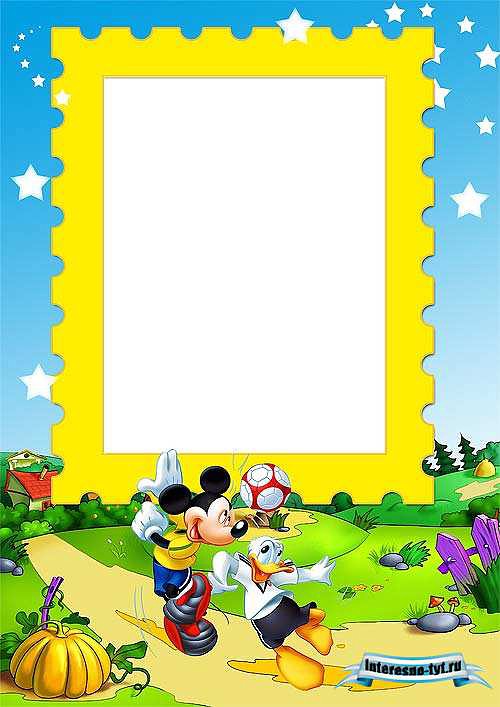            Игры с мячом            для развития                   речиИгра «Кто кем был?»Цель: развитие мышления, расширение словаря, закрепление падежных окончаний.
Ход игры: взрослый, бросая мяч кому-либо из детей, называет предмет или животное, а ребёнок, возвращая мяч логопеду, отвечает на вопрос, кем (чем) был раньше названный объект:
Цыплёнок – яйцом                                        Хлеб – мукой
Лошадь – жеребёнком                                     шкаф – доской
Корова – телёнком                                       велосипед – железом
Дуб – жёлудем                                           рубашка – тканью
Рыба – икринкой                                         ботинки – кожей
Яблоня – семечкой                                       дом – кирпичом
Лягушка – головастиком                                 сильный – слабым
Бабочка – гусеницей                                     взрослый – ребёнком Игра с мячом «Кто как разговаривает?»Цель: расширение словарного запаса, развитие быстроты реакции.
Ход: Взрослый поочерёдно бросает мяч детям, называя животных. Дети, возвращая мяч, должны ответить, как то или иное животное подаёт голос:
Корова  мычит
Тигр  рычит
Змея шипит
Комар пищит
Собака лает
Волк воет
Утка крякает
Свинья хрюкает
Вариант 2. Взрослый бросает мяч и спрашивает: «Кто рычит?», «А кто мычит?», «Кто лает?», «Кто кукует?» и т.д.    Игра «Обобщающие понятия»Цель: расширение словарного запаса за счёт употребления обобщающих слов, развитие внимания и памяти, умение соотносить родовые и видовые понятия.
Вариант 1.
Ход игры: взрослый называет обобщающее понятие и бросает мяч поочерёдно каждому ребёнку. Ребёнок, возвращая мяч логопеду, должен назвать относящиеся к тому обобщающему понятию предметы.
Взрослый -  Дети
Овощи – картофель, капуста, помидор, огурец, редиска.
Фрукты – яблоко, груша, лимон, апельсин, абрикос, слива.
Ягоды –  малина, клубника, ежевика, арбуз, черника.
Деревья – берёза, ель, сосна, дуб, липа, тополь, орех.
Домашние животные – корова, лошадь, коза, овца, кролик, баран, кошка, собака.
Дикие животные – тигр, лев, волк, лиса, белка, заяц, медведь, лось.
Перелётные птицы – стриж, ласточка, грач, скворец, аист, цапля, журавль.
Зимующие птицы – голубь, ворона, сорока, воробей, дятел, сова.
Мебель – стул, стол, кресло, диван, шкаф, кровать, софа.
Посуда – тарелка, ложка, вилка, нож, чайник, чашка, блюдце.
Одежда – пальто, платье, свитер, юбка, брюки, майка, трусы.
Обувь – туфли, сапоги, ботинки, тапочки, босоножки.
Игрушки – кукла, машинка, мишка, пирамидка, юла, мяч.
Инструменты – пила, топор, дрель, рубанок, молоток, плоскогубцы.
Транспорт – трамвай, троллейбус, автобус, поезд, самолёт, пароход.
Вариант 2. Взрослый называет видовые понятия, а дети – обобщающие слова.
Взрослый – Дети
Огурец, помидор  –  Овощи.Игра с мячом «Животные и их детёныши»Цель: закрепление в речи детей названии детёнышей животных, закрепление навыков словообразования, развитие ловкости, внимания, памяти.
Ход игры: Бросая мяч ребёнку, взрослый называет какое-либо животное, а ребёнку, возвращая мяч взрослому, называет детёныша этого животного.
Слова скомпонованы в три группы по способу их образования. Третья группа требует запоминания названий детёнышей.
Группа 1. У тигра – тигрёнок, у льва – львёнок, у слона – слонёнок, у оленя – оленёнок, у лося – лосёнок, у лисы – лисёнок.
Группа 2. У медведя – медвежонок, у верблюда – верблюжонок, у зайца – зайчонок, у кролика – крольчонок, у белки – бельчонок.
Группа 3. У коровы – телёнок, у лошади – жеребёнок, у свиньи – поросёнок, у овцы – ягнёнок, у курицы – цыплёнок, у собаки – щенок.Игра «Кто как передвигается?»Цель: обогащение глагольного словаря детей, развитие мышления, внимания, воображения, ловкости.
Ход: взрослый, бросая мяч каждому ребёнку, называет какое-либо животное, а ребёнок, возвращая мяч, произносит глагол, который можно отнести к названному животному.
Взрослый – Дети
Собака – стоит, сидит, лежит, идёт, спит, лает, служит.
Кошка – мяукает, ласкается, царапается, лакает.
Мышка – шуршит, пищит, грызёт, прячется, убегает.
Змея – ползёт, шипит, извивается, жалит, нападает.Игра «Подскажи словечко»Цель: развитие мышления, быстроты реакции.
Ход: Взрослый, бросая мяч поочерёдно каждому ребёнку, спрашивает:
-Ворона каркает, а сорока?
Ребёнок, возвращая мяч, должен ответить:
-Сорока стрекочет.
Примеры вопросов:
-Сова летает, а кролик?
-Корова ест сено, а лиса?
-Крот роет норки, а сорока?
-Петух кукарекает, а курица?
-Лягушка квакает, а лошадь?
-У коровы телёнок, а у овцы?
-У медвежонка мама медведица, а у бельчонка?  Игра «Что происходит в природе?»Цель: закрепление употребления в речи глаголов, согласования слов в предложении.
Ход: взрослый, бросая мяч ребёнку, задаёт вопрос, а ребёнок, возвращая мяч, должен на заданный вопрос ответить.
Игру желательно проводить по темам.
Пример: Тема «Весна»
Логопед – Дети
Солнце – что делает? – Светит, греет.
Ручьи – что делают? – Бегут, журчат.
Снег – что делает? – Темнеет, тает.
Птицы – что делают? – Прилетают, вьют гнёзда, поёт песни.
Капель – что делает? – Звенит, капает.
Медведь – что делает? – Просыпается, вылезает из берлоги.Игра «Кто где живёт?»Цель: закрепление знания детей о жилищах животных, насекомых. Закрепление употребления в речи детей грамматической формы предложного падежа с предлогом  «в».
Ход: Бросая  мяч поочерёдно каждому ребёнку, взрослый задаёт вопрос, а ребёнок, возвращая мяч, отвечает.
Вариант 1.
Взрослый – Дети
Кто живёт в дупле? – Белка.
Кто живёт в скворечнике? – Скворцы.
Кто живёт в гнезде? – Птицы: ласточки, кукушки, сойки.
Кто живёт в будке? – Собака.
Кто живёт в улье? – Пчёлы.
Кто живёт в  норе? – Лиса.
Кто живёт в логове? – Волк.
Кто живёт в берлоге?-  Медведь.
Вариант 2.
Взрослый – Дети
Где живёт медведь? – В берлоге.
Где живёт волк? – В логове.
Вариант 3.
Работа над правильной конструкцией предложения. Детям предлагается дать полный ответ: «Медведь живёт в берлоге».Игра «Скажи ласково»Цель: закрепление умения образовывать существительные при помощи уменьшительно-ласкательных суффиксов, развитие ловкости, быстроты реакции.
Ход: Взрослый, бросая мяч ребёнку, называет первое слово (например, шар), а ребёнок, возвращая мяч, называет второе слово (шарик). Слова  можно сгруппировать по сходству окончаний.
Стол – столик, ключ – ключик.
Шапка – шапочка, белка – белочка.
Книга – книжечка, ложка – ложечка.
Голова – головка, картина – картинка.
Мыло – мыльце, зеркало – зеркальце.
Кукла – куколка, свёкла – свёколка.
Коса – косичка, вода – водичка.
Жук – жучок, дуб – дубок.
Вишня – вишенка, башня – башенка.
Платье – платьице, кресло – креслице.
Перо – пёрышко, стекло – стёклышко.
Часы – часики, трусы – трусики.Игра «Кто может совершать эти действия?»Цель: активизация глагольного словаря детей, развитие воображения, памяти, ловкости.
Ход: взрослый, бросая мяч ребёнку, называет глагол, а ребёнок, возвращая мяч, называет существительное, подходящее к названному глаголу.
Взрослый – Дети
Идёт – человек, животное, поезд, пароход, дождь…
Бежит – ручей, время, животное, человек, дорога…
Летит – птица, бабочка, стрекоза, муха, жук, самолёт…
Плывёт – рыба, кит, дельфин, лодка, корабль, человек…Игра «Горячий – холодный» Цель: закрепление в представлении и словаре ребёнка противоположных признаков предметов или слов-антонимов.
Ход: взрослый, бросая мяч ребёнка, произносит одно прилагательное, а ребёнок, возвращая мяч, называет другое – с противоположным значением.
Взрослый – Дети
Горячий – холодный
Хороший – плохой
Умный – глупый
Весёлый – грустный
Острый – тупой
Гладкий – шероховатый
Лёгкий –  тяжёлый
Глубокий – мелкий
Светлый – тёмный
Добрый – злойИгра «Из чего сделано?»Цель: закрепление в речи детей употребления относительных прилагательных и способов их образования.
Ход: взрослый, бросая мяч ребёнку, говорит: «Сапоги из кожи», а ребёнок, возвращая мяч логопеду, отвечает: «Кожаные».
Взрослый –  Дети
Рукавички из меха – меховые
Таз из меди – медный
Ваза из хрусталя – хрустальная
Рукавички из шерсти – шерстяныеИгра «Лови да бросай – цвета называй»Цель: подбор существительных к прилагательному, обозначающему цвет. Закрепление названий основных цветов, развитие воображения у детей.
Ход: взрослый, бросая мяч ребёнку, называет прилагательное, обозначающее цвет, а ребёнок, возвращая мяч, называет существительное, подходящее к данному прилагательному.
Взрослый –  Дети
Красный – мак, огонь, флаг
Оранжевый – апельсин, морковь, заря
Жёлтый  – цыплёнок, солнце, репа
Зелёный – огурец, трава, лес
Голубой – небо, лёд, незабудки
Синий-  колокольчик, море, небо
Фиолетовый – слива, сирень, сумеркиИгра «Четвёртый лишний»Цель: закрепление умения детей выделять общий признак в словах, развивать способность к обобщению.
Ход: взрослый, бросая мяч ребёнку, называет четыре слова и просит определить, какое слово лишнее.
Например: голубой, красный, зелёный, спелый.
Кабачок, огурец, тыква, лимон.
Пасмурно, ненастно, хмуро, ясно.Игра «Чья голова?»Цель: расширение словаря детей за счёт употребления притяжательных прилагательных.
Ход: взрослый, бросая мяч ребёнку, говорит: «У вороны голова…», а ребёнок, бросая мяч обратно, заканчивает: «…воронья».Например:
У рыси голова – рысьяУ рыбы – рыбья
У кошки – кошачьяУ сороки – сорочья
У лошади – лошадинаяУ орла – орлиная
У верблюда – верблюжья  Игра «Что бывает круглым?»Цель: расширение словаря детей за счёт прилагательных, развитие воображения, памяти, ловкости.
Ход: логопед, бросая мяч детям, задаёт вопрос, ребёнок, поймавший мяч, должен на него ответить и вернуть мяч логопеду.
-что бывает круглым? (мяч, шар, колесо, солнце, луна, вишня, яблоко…)
-что бывает длинным? (дорога, река, верёвка, лента, шнур, нитка…)
-что бывает высоким? (гора, дерево, скала, человек, столб, дом, шкаф…)
-что бывает колючим? (ёж, роза, кактус, иголки, ёлка, проволока…)Игра «Один – много»Цель: закрепление в речи детей различных типов окончаний имён существительных.
Ход: взрослый бросает мяч детям, называя имена существительные в единственном числе. Дети бросают мяч обратно, называя существительные во множественном числе.
Пример:
Стол – столы                             стул – стулья
Гора – горы                              лист – листья
Дом – дома                               носок – носки
Глаз – глаза                             кусок – куски
День – дни                               прыжок – прыжки
Сон – сны                                гусёнок – гусята
Лоб – лбы                                тигрёнок – тигрятаИгра «Хорошо – плохо»Цель: знакомство детей с противоречиями окружающего мира, развитие связной речи, воображения.
Ход: логопед задаёт тему обсуждения. Дети, передавая мяч по кругу, рассказывают, что, на их взгляд, хорошо или плохо в погодных явлениях.
Взрослый: Дождь.
Дети: Дождь – это хорошо: смывает пыль с домов и  деревьев,
полезен для земли и будущего урожая, но плохо –  намочит нас,
бывает холодным.
Взрослый: Город.
Дети: Хорошо, что я живу в городе: можно ездить в метро, на автобусе, много хороших магазинов, плохо – не увидишь живой коровы, петуха, душно, пыльно.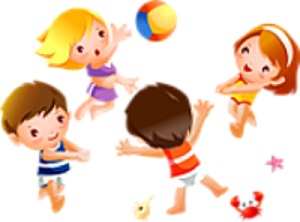 Игра «Весёлый счет»Цель: закрепление в речи детей согласования существительных с числительными.
Ход: взрослый бросает мяч ребёнку и произносит сочетание существительного с числительным «один», а ребёнок, возвращая мяч, в ответ называет это же существительное, но в сочетании с числительным «пять», «шесть», «семь», «восемь».
Пример:
Один стол – пять столов
Один слон – пять слонов
Один журавль – пять журавлей
Один лебедь – пять лебедей
Одна гайка –  пять гаек
Одна шишка – пять шишек
Один гусёнок – пять гусят
Один цыплёнок – пять цыплят
Один заяц – пять зайцев
Одна шапка – пять шапок
Одна банка – пять банок
Одна пуговица – пять пуговиц
Одна мыльница – пять мыльниц
Одна шляпа – пять шляп
Одна книга – пять книг
Одна конфета – пять конфет